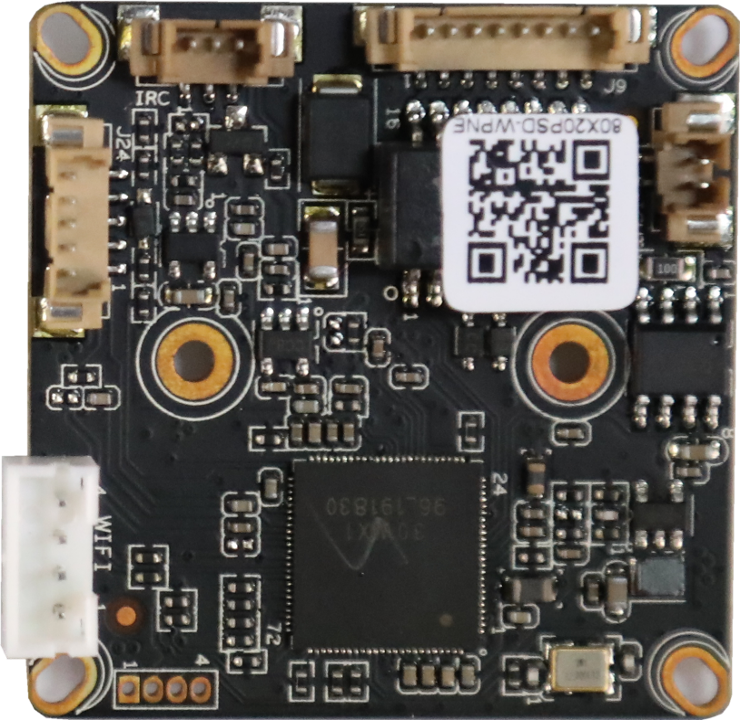 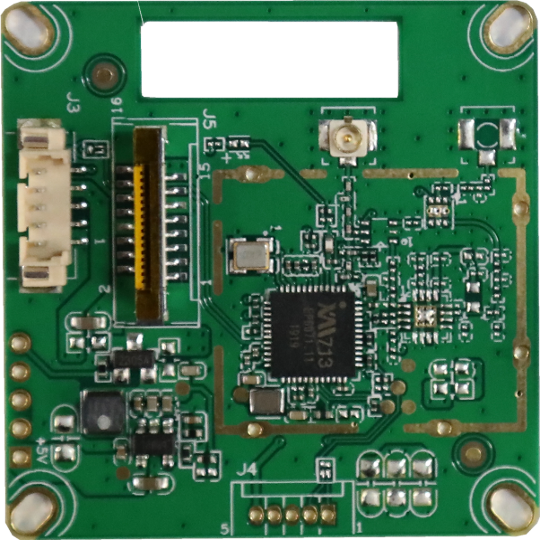 SocketSpecific NoInterface DescriptionFunctionFunctionJ91LED0LED/PHY_AD0Connect the tail line of the camera moduleJ92LED1LED/PHY_AD1Connect the tail line of the camera moduleJ93ETHTX+Ethernet signal+Connect the tail line of the camera moduleJ94ETHTX-Ethernet signal-Connect the tail line of the camera moduleJ95ETHRX+Ethernet signal+Connect the tail line of the camera moduleJ96ETHRX-Ethernet signal-Connect the tail line of the camera moduleJ97GNDGNDConnect the tail line of the camera moduleJ9812V12V DC inputConnect the tail line of the camera moduleJ241AC_OUTL AC_OUTAudio&AlarmJ242AC_INL/MICP AC_INAudio&AlarmJ243GNDGNDAudio&AlarmJ244ALARM_IN1 ALARM_GPIOAudio&AlarmJ245ALARM_OUTALARM_GPIO（Reserve）Audio&AlarmJ11+5V WIFI+5VoutputWIFI/4G moduleJ12USB_DNUSB data-WIFI/4G moduleJ13USB_DPUSB data+WIFI/4G moduleJ14GNDGNDWIFI/4G moduleJ51IR_CUTAIR-CUT A OUTIR_CUTJ52IR_CUTBIR-CUT B OUTIR_CUTJ61IRInfrared inputConnect the camera lamp boardJ62GNDGNDConnect the camera lamp boardJ63PWMPWM-OUTConnect the camera lamp boardSocketSpecific NoInterface DescriptionFunctionFunctionANT2RF_TRIPEX connectorConnect IPEX to SMA feederJ41UART_TX UART_TX serial portJ42UART_RX UART_RX serial portJ43GNDGNDserial portJ44NCNCserial portJ45+3.3V+3.3V outserial portJ21+5V+5V inWIFI 2.0mm J22USB_DMUSB_DMWIFI 2.0mm J23USB_DPUSB_DPWIFI 2.0mm J24GNDGNDWIFI 2.0mm J25USB_CTRLWIFI power supply IOWIFI 2.0mm J31+5V+5V inWIFI 1.25mm 5 PIN J32USB_DMUSB_DMWIFI 1.25mm 5 PIN J33USB_DPUSB_DPWIFI 1.25mm 5 PIN J34GNDGNDWIFI 1.25mm 5 PIN J35USB_CTRLWIFI power supply IOWIFI 1.25mm 5 PIN J51NCNCWIFI FPCJ52NCNCWIFI FPCJ52NCNCWIFI FPCJ53NCNCWIFI FPCJ54NCNCWIFI FPCJ55NCNCWIFI FPCJ56NCNCWIFI FPCJ57NCNCWIFI FPCJ58GNDGNDWIFI FPCJ59NCNCWIFI FPCJ510NCNCWIFI FPCJ511GNDGNDWIFI FPCJ512NCNCWIFI FPCJ513USB_DMUSB_DMWIFI FPCJ514USB_DPUSB_DPWIFI FPCJ5    15+5V+5V inWIFI FPCJ5    16USB_CTRLWIFI power supply IOWIFI FPC